 РЕШЕНИЕ Об утверждении схемы одномандатных избирательных округов по выборам депутатов Совета сельского поселения Юмашевский сельсовет муниципального района Чекмагушевский район Республики Башкортостан третьего  созыва В соответствии со статьей 18 Федерального закона «Об основных гарантиях избирательных прав и права на участие в референдуме граждан Российской Федерации», статьей 15 Кодекса Республики Башкортостан о выборах, статьей 7 Устава сельского поселения Юмашевский сельсовет муниципального района Чекмагушевский район Республики Башкортостан, рассмотрев решение территориальной избирательной комиссии муниципального района Чекмагушевский район Республики Башкортостан, на которую возложены полномочия избирательной комиссии сельского поселения Юмашевский сельсовет муниципального района Чекмагушевский район Республики Башкортостан, Совет сельского поселения Юмашевский сельсовет муниципального района Чекмагушевский район Республики Башкортостан РЕШИЛ:	1.Утвердить схему одномандатных избирательных округов по выборам депутатов Совета сельского поселения Юмашевский сельсовет муниципального района Чекмагушевский район Республики Башкортостан двадцать шестого созыва и ее графическое изображение (прилагается).	2.Обнародовать утвержденную схему и ее графическое изображение путем размещения на информационном стенде Администрации сельского поселения Юмашевский сельсовет муниципального района Чекмагушевский район Республики Башкортостан 1 декабря 2010 года по адресу: с.Юмашево, ул.Советская, 10.	3.Направить настоящее решение в территориальную избирательную комиссию муниципального района Чекмагушевский район Республики Башкортостан.	Заместитель председателя Совета :                                       Г.С.Тимофеев                              с.Юмашево30 ноября 2010 года№ 301	БАШ[ОРТОСТАН  РЕСПУБЛИКА]ЫСА[МА{ОШ  РАЙОНЫ муниципаль районЫНЫ@   ЙОМАШ АУЫЛ СОВЕТЫ АУЫЛ  БИЛ^м^]Е СОВЕТЫ 452227,  Йомаш ауылы,  Совет урамы,10тел. (34796) 27-2-69, 27-2-24  yumash_chek@ufamts.ru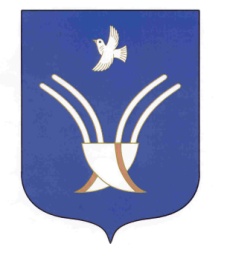 Совет сельского поселения Юмашевский сельсоветмуниципального района Чекмагушевский район Республики Башкортостан452227, с.  Юмашево, ул.  Советская. 10тел. (34796) 27-2-69, 27-2-24  yumash_chek@ufamts.ruОКПО 04281326     ОГРН 1060249000052    ИНН  0249005871ОКПО 04281326     ОГРН 1060249000052    ИНН  0249005871ОКПО 04281326     ОГРН 1060249000052    ИНН  0249005871